Nome:                                                                                                                        No USP:Com base na tela a seguir, informe: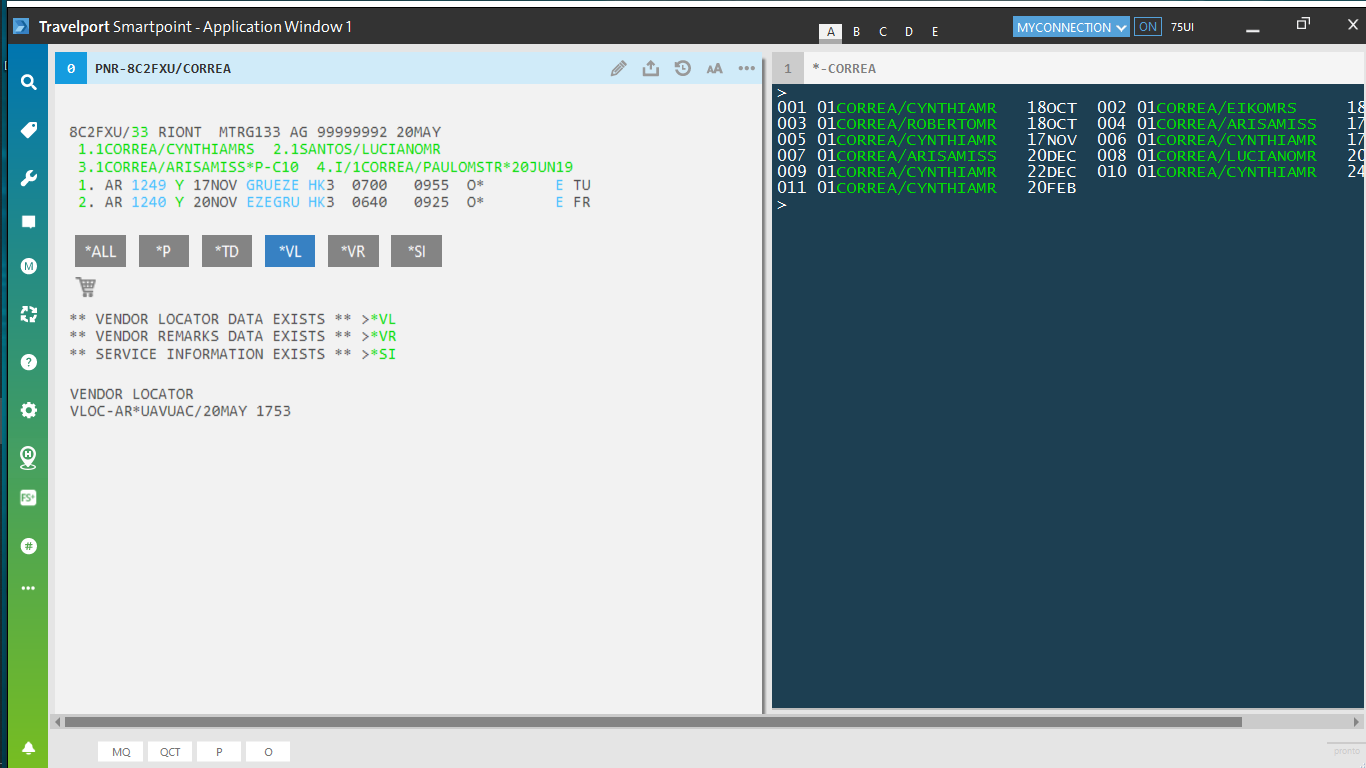 O comando para incluir milhagem para a PAX 1 que voa e tem o cartão fidelidade da cia aérea AR:O comando para incluir milhagem para o PAX 2 que voa com a cia. aérea AR e tem o cartão fidelidade da cia. aérea parceira AF:O comando geral para visualizar o mapa de assentos:O comando completo para cancelar todos os assentos reservados: